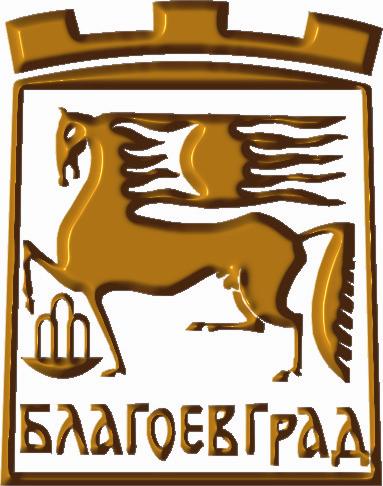 Вх. № Вх. № Вх. № Вх. № Вх. № Вх. № Вх. № Вх. № Вх. № Вх. № ДОКМЕТА НА ОБЩИНА ……………………….ДОКМЕТА НА ОБЩИНА ……………………….ДОКМЕТА НА ОБЩИНА ……………………….ДОКМЕТА НА ОБЩИНА ……………………….ДОКМЕТА НА ОБЩИНА ……………………….ДОКМЕТА НА ОБЩИНА ……………………….ДОКМЕТА НА ОБЩИНА ……………………….ДОКМЕТА НА ОБЩИНА ……………………….ДОКМЕТА НА ОБЩИНА ……………………….ДОКМЕТА НА ОБЩИНА ……………………….ЗАЯВЛЕНИЕ-ДЕКЛАРАЦИЯза регистриране за упражняване на дейност хотелиерство в стая за гости или апартамент за гостиЗАЯВЛЕНИЕ-ДЕКЛАРАЦИЯза регистриране за упражняване на дейност хотелиерство в стая за гости или апартамент за гостиЗАЯВЛЕНИЕ-ДЕКЛАРАЦИЯза регистриране за упражняване на дейност хотелиерство в стая за гости или апартамент за гостиЗАЯВЛЕНИЕ-ДЕКЛАРАЦИЯза регистриране за упражняване на дейност хотелиерство в стая за гости или апартамент за гостиЗАЯВЛЕНИЕ-ДЕКЛАРАЦИЯза регистриране за упражняване на дейност хотелиерство в стая за гости или апартамент за гостиЗАЯВЛЕНИЕ-ДЕКЛАРАЦИЯза регистриране за упражняване на дейност хотелиерство в стая за гости или апартамент за гостиЗАЯВЛЕНИЕ-ДЕКЛАРАЦИЯза регистриране за упражняване на дейност хотелиерство в стая за гости или апартамент за гостиЗАЯВЛЕНИЕ-ДЕКЛАРАЦИЯза регистриране за упражняване на дейност хотелиерство в стая за гости или апартамент за гостиЗАЯВЛЕНИЕ-ДЕКЛАРАЦИЯза регистриране за упражняване на дейност хотелиерство в стая за гости или апартамент за гостиЗАЯВЛЕНИЕ-ДЕКЛАРАЦИЯза регистриране за упражняване на дейност хотелиерство в стая за гости или апартамент за гостиЗАЯВЛЕНИЕ-ДЕКЛАРАЦИЯза регистриране за упражняване на дейност хотелиерство в стая за гости или апартамент за гостиЗАЯВЛЕНИЕ-ДЕКЛАРАЦИЯза регистриране за упражняване на дейност хотелиерство в стая за гости или апартамент за гостиЗАЯВЛЕНИЕ-ДЕКЛАРАЦИЯза регистриране за упражняване на дейност хотелиерство в стая за гости или апартамент за гостиЗАЯВЛЕНИЕ-ДЕКЛАРАЦИЯза регистриране за упражняване на дейност хотелиерство в стая за гости или апартамент за гостиЗАЯВЛЕНИЕ-ДЕКЛАРАЦИЯза регистриране за упражняване на дейност хотелиерство в стая за гости или апартамент за гостиЗАЯВЛЕНИЕ-ДЕКЛАРАЦИЯза регистриране за упражняване на дейност хотелиерство в стая за гости или апартамент за гостиЗАЯВЛЕНИЕ-ДЕКЛАРАЦИЯза регистриране за упражняване на дейност хотелиерство в стая за гости или апартамент за гостиЗАЯВЛЕНИЕ-ДЕКЛАРАЦИЯза регистриране за упражняване на дейност хотелиерство в стая за гости или апартамент за гостиЗАЯВЛЕНИЕ-ДЕКЛАРАЦИЯза регистриране за упражняване на дейност хотелиерство в стая за гости или апартамент за гостиЗАЯВЛЕНИЕ-ДЕКЛАРАЦИЯза регистриране за упражняване на дейност хотелиерство в стая за гости или апартамент за гости1. Данни за заявителя1. Данни за заявителя1. Данни за заявителя1. Данни за заявителя1. Данни за заявителя1. Данни за заявителя1. Данни за заявителя1. Данни за заявителя1. Данни за заявителя1. Данни за заявителя1. Данни за заявителя1. Данни за заявителя1. Данни за заявителя1. Данни за заявителя1. Данни за заявителя1. Данни за заявителя1. Данни за заявителя1. Данни за заявителя1. Данни за заявителя1. Данни за заявителя1.1.Наименование на лицето, което ще извършва хотелиерство(с изписване с български и латински букви)1.1.Наименование на лицето, което ще извършва хотелиерство(с изписване с български и латински букви)1.1.Наименование на лицето, което ще извършва хотелиерство(с изписване с български и латински букви)1.1.Наименование на лицето, което ще извършва хотелиерство(с изписване с български и латински букви)1.1.Наименование на лицето, което ще извършва хотелиерство(с изписване с български и латински букви)1.1.Наименование на лицето, което ще извършва хотелиерство(с изписване с български и латински букви)1.1.Наименование на лицето, което ще извършва хотелиерство(с изписване с български и латински букви)1.1.Наименование на лицето, което ще извършва хотелиерство(с изписване с български и латински букви)1.1.Наименование на лицето, което ще извършва хотелиерство(с изписване с български и латински букви)1.1.Наименование на лицето, което ще извършва хотелиерство(с изписване с български и латински букви)1.1.Наименование на лицето, което ще извършва хотелиерство(с изписване с български и латински букви)1.1.Наименование на лицето, което ще извършва хотелиерство(с изписване с български и латински букви)1.2. ☐  ЕИК/БУЛСАТ: ☐  ЕГН:☐ Еквивалентен идентификатор (когато лицето е установено в държава членка на Европейския съюз или в държава страна по Споразумението за ЕИП или Конфедерация Швейцария):1.2. ☐  ЕИК/БУЛСАТ: ☐  ЕГН:☐ Еквивалентен идентификатор (когато лицето е установено в държава членка на Европейския съюз или в държава страна по Споразумението за ЕИП или Конфедерация Швейцария):1.2. ☐  ЕИК/БУЛСАТ: ☐  ЕГН:☐ Еквивалентен идентификатор (когато лицето е установено в държава членка на Европейския съюз или в държава страна по Споразумението за ЕИП или Конфедерация Швейцария):1.2. ☐  ЕИК/БУЛСАТ: ☐  ЕГН:☐ Еквивалентен идентификатор (когато лицето е установено в държава членка на Европейския съюз или в държава страна по Споразумението за ЕИП или Конфедерация Швейцария):1.2. ☐  ЕИК/БУЛСАТ: ☐  ЕГН:☐ Еквивалентен идентификатор (когато лицето е установено в държава членка на Европейския съюз или в държава страна по Споразумението за ЕИП или Конфедерация Швейцария):1.2. ☐  ЕИК/БУЛСАТ: ☐  ЕГН:☐ Еквивалентен идентификатор (когато лицето е установено в държава членка на Европейския съюз или в държава страна по Споразумението за ЕИП или Конфедерация Швейцария):1.2. ☐  ЕИК/БУЛСАТ: ☐  ЕГН:☐ Еквивалентен идентификатор (когато лицето е установено в държава членка на Европейския съюз или в държава страна по Споразумението за ЕИП или Конфедерация Швейцария):1.2. ☐  ЕИК/БУЛСАТ: ☐  ЕГН:☐ Еквивалентен идентификатор (когато лицето е установено в държава членка на Европейския съюз или в държава страна по Споразумението за ЕИП или Конфедерация Швейцария):2. Адрес на заявителя2. Адрес на заявителя2. Адрес на заявителя2. Адрес на заявителя2. Адрес на заявителя2. Адрес на заявителя2. Адрес на заявителя2. Адрес на заявителя2. Адрес на заявителя2. Адрес на заявителя2. Адрес на заявителя2. Адрес на заявителя2. Адрес на заявителя2. Адрес на заявителя2. Адрес на заявителя2. Адрес на заявителя2. Адрес на заявителя2. Адрес на заявителя2. Адрес на заявителя2. Адрес на заявителя2.1. Държава2.2. Община2.2. Община2.2. Община2.2. Община2.2. Община2.2. Община2.3. Пощенски код2.3. Пощенски код2.3. Пощенски код2.3. Пощенски код2.3. Пощенски код2.3. Пощенски код2.3. Пощенски код2.3. Пощенски код2.3. Пощенски код2.4. Населено място2.4. Населено място2.4. Населено място2.4. Населено място2.5. Район/квартал2.6. Булевард/площад/улица2.6. Булевард/площад/улица2.6. Булевард/площад/улица2.6. Булевард/площад/улица2.6. Булевард/площад/улица2.6. Булевард/площад/улица2.6. Булевард/площад/улица2.6. Булевард/площад/улица2.6. Булевард/площад/улица2.6. Булевард/площад/улица2.6. Булевард/площад/улица2.6. Булевард/площад/улица2.7. №2.7. №2.7. №2.7. №2.7. №2.7. №2.7. №2.8. Блок2.9. Вход2.9. Вход2.9. Вход2.9. Вход2.9. Вход2.9. Вход2.9. Вход2.10. Етаж2.10. Етаж2.10. Етаж2.10. Етаж2.10. Етаж2.10. Етаж2.10. Етаж2.10. Етаж2.10. Етаж2.11. Апартамент2.11. Апартамент2.11. Апартамент2.12. Телефон2.13. Факс2.13. Факс2.13. Факс2.13. Факс2.13. Факс2.13. Факс2.13. Факс2.13. Факс2.13. Факс2.13. Факс2.14. Е-mail2.14. Е-mail2.14. Е-mail2.14. Е-mail2.14. Е-mail2.14. Е-mail2.14. Е-mail2.14. Е-mail2.14. Е-mail3. Адрес за кореспонденция ☐   Съвпадат с посочените в т. 2☐   Други 3. Адрес за кореспонденция ☐   Съвпадат с посочените в т. 2☐   Други 3. Адрес за кореспонденция ☐   Съвпадат с посочените в т. 2☐   Други 3. Адрес за кореспонденция ☐   Съвпадат с посочените в т. 2☐   Други 3. Адрес за кореспонденция ☐   Съвпадат с посочените в т. 2☐   Други 3. Адрес за кореспонденция ☐   Съвпадат с посочените в т. 2☐   Други 3. Адрес за кореспонденция ☐   Съвпадат с посочените в т. 2☐   Други 3. Адрес за кореспонденция ☐   Съвпадат с посочените в т. 2☐   Други 3. Адрес за кореспонденция ☐   Съвпадат с посочените в т. 2☐   Други 3. Адрес за кореспонденция ☐   Съвпадат с посочените в т. 2☐   Други 3. Адрес за кореспонденция ☐   Съвпадат с посочените в т. 2☐   Други 3. Адрес за кореспонденция ☐   Съвпадат с посочените в т. 2☐   Други 3. Адрес за кореспонденция ☐   Съвпадат с посочените в т. 2☐   Други 3. Адрес за кореспонденция ☐   Съвпадат с посочените в т. 2☐   Други 3. Адрес за кореспонденция ☐   Съвпадат с посочените в т. 2☐   Други 3. Адрес за кореспонденция ☐   Съвпадат с посочените в т. 2☐   Други 3. Адрес за кореспонденция ☐   Съвпадат с посочените в т. 2☐   Други 3. Адрес за кореспонденция ☐   Съвпадат с посочените в т. 2☐   Други 3. Адрес за кореспонденция ☐   Съвпадат с посочените в т. 2☐   Други 3. Адрес за кореспонденция ☐   Съвпадат с посочените в т. 2☐   Други 3.1. Държава3.1. Държава3.2. Община3.2. Община3.2. Община3.2. Община3.2. Община3.2. Община3.2. Община3.3. Пощенски код3.3. Пощенски код3.3. Пощенски код3.3. Пощенски код3.3. Пощенски код3.3. Пощенски код3.3. Пощенски код3.3. Пощенски код3.3. Пощенски код3.4. Населено място3.4. Населено място3.5. Район/квартал3.5. Район/квартал3.5. Район/квартал3.5. Район/квартал3.5. Район/квартал3.6. Булевард/площад/улица3.6. Булевард/площад/улица3.6. Булевард/площад/улица3.6. Булевард/площад/улица3.6. Булевард/площад/улица3.6. Булевард/площад/улица3.6. Булевард/площад/улица3.6. Булевард/площад/улица3.6. Булевард/площад/улица3.6. Булевард/площад/улица3.7. №3.7. №3.7. №3.7. №3.7. №3.8. Блок3.9. Вход3.9. Вход3.9. Вход3.9. Вход3.9. Вход3.9. Вход3.9. Вход3.10. Етаж3.10. Етаж3.10. Етаж3.10. Етаж3.10. Етаж3.10. Етаж3.10. Етаж3.10. Етаж3.10. Етаж3.11. Апартамент3.11. Апартамент3.11. Апартамент3.12. Телефон3.12. Телефон3.12. Телефон3.12. Телефон3.12. Телефон3.13. Факс3.13. Факс3.13. Факс3.13. Факс3.13. Факс3.13. Факс3.13. Факс3.13. Факс3.13. Факс3.13. Факс3.14. Е-mail3.14. Е-mail3.14. Е-mail3.14. Е-mail3.14. Е-mail4. Представителство на заявителя(посочва се лицето с право да представлява заявителя при подаването на заявление-декларацията – законен представител или пълномощник)4. Представителство на заявителя(посочва се лицето с право да представлява заявителя при подаването на заявление-декларацията – законен представител или пълномощник)4. Представителство на заявителя(посочва се лицето с право да представлява заявителя при подаването на заявление-декларацията – законен представител или пълномощник)4. Представителство на заявителя(посочва се лицето с право да представлява заявителя при подаването на заявление-декларацията – законен представител или пълномощник)4. Представителство на заявителя(посочва се лицето с право да представлява заявителя при подаването на заявление-декларацията – законен представител или пълномощник)4. Представителство на заявителя(посочва се лицето с право да представлява заявителя при подаването на заявление-декларацията – законен представител или пълномощник)4. Представителство на заявителя(посочва се лицето с право да представлява заявителя при подаването на заявление-декларацията – законен представител или пълномощник)4. Представителство на заявителя(посочва се лицето с право да представлява заявителя при подаването на заявление-декларацията – законен представител или пълномощник)4. Представителство на заявителя(посочва се лицето с право да представлява заявителя при подаването на заявление-декларацията – законен представител или пълномощник)4. Представителство на заявителя(посочва се лицето с право да представлява заявителя при подаването на заявление-декларацията – законен представител или пълномощник)4. Представителство на заявителя(посочва се лицето с право да представлява заявителя при подаването на заявление-декларацията – законен представител или пълномощник)4. Представителство на заявителя(посочва се лицето с право да представлява заявителя при подаването на заявление-декларацията – законен представител или пълномощник)4. Представителство на заявителя(посочва се лицето с право да представлява заявителя при подаването на заявление-декларацията – законен представител или пълномощник)4. Представителство на заявителя(посочва се лицето с право да представлява заявителя при подаването на заявление-декларацията – законен представител или пълномощник)4. Представителство на заявителя(посочва се лицето с право да представлява заявителя при подаването на заявление-декларацията – законен представител или пълномощник)4. Представителство на заявителя(посочва се лицето с право да представлява заявителя при подаването на заявление-декларацията – законен представител или пълномощник)4. Представителство на заявителя(посочва се лицето с право да представлява заявителя при подаването на заявление-декларацията – законен представител или пълномощник)4. Представителство на заявителя(посочва се лицето с право да представлява заявителя при подаването на заявление-декларацията – законен представител или пълномощник)4. Представителство на заявителя(посочва се лицето с право да представлява заявителя при подаването на заявление-декларацията – законен представител или пълномощник)4. Представителство на заявителя(посочва се лицето с право да представлява заявителя при подаването на заявление-декларацията – законен представител или пълномощник)4.1. Име, презиме, фамилия 4.1. Име, презиме, фамилия 4.1. Име, презиме, фамилия 4.1. Име, презиме, фамилия 4.1. Име, презиме, фамилия 4.1. Име, презиме, фамилия 4.2. Качество на представляващия  (посочва се качеството - управител, изпълнителен директор, пълномощник)4.2. Качество на представляващия  (посочва се качеството - управител, изпълнителен директор, пълномощник)4.2. Качество на представляващия  (посочва се качеството - управител, изпълнителен директор, пълномощник)4.2. Качество на представляващия  (посочва се качеството - управител, изпълнителен директор, пълномощник)4.2. Качество на представляващия  (посочва се качеството - управител, изпълнителен директор, пълномощник)4.2. Качество на представляващия  (посочва се качеството - управител, изпълнителен директор, пълномощник)4.3. Телефон/факс4.3. Телефон/факс4.3. Телефон/факс4.3. Телефон/факс4.3. Телефон/факс4.3. Телефон/факс4.3. Телефон/факс4.3. Телефон/факс4.1. Име, презиме, фамилия 4.1. Име, презиме, фамилия 4.1. Име, презиме, фамилия 4.1. Име, презиме, фамилия 4.1. Име, презиме, фамилия 4.1. Име, презиме, фамилия 4.2. Качество на представляващия  (посочва се качеството - управител, изпълнителен директор, пълномощник)4.2. Качество на представляващия  (посочва се качеството - управител, изпълнителен директор, пълномощник)4.2. Качество на представляващия  (посочва се качеството - управител, изпълнителен директор, пълномощник)4.2. Качество на представляващия  (посочва се качеството - управител, изпълнителен директор, пълномощник)4.2. Качество на представляващия  (посочва се качеството - управител, изпълнителен директор, пълномощник)4.2. Качество на представляващия  (посочва се качеството - управител, изпълнителен директор, пълномощник)4.4. Е-mail4.4. Е-mail4.4. Е-mail4.4. Е-mail4.4. Е-mail4.4. Е-mail4.4. Е-mail4.4. Е-mail5. Данни за обекта5. Данни за обекта5. Данни за обекта5. Данни за обекта5. Данни за обекта5. Данни за обекта5. Данни за обекта5. Данни за обекта5. Данни за обекта5. Данни за обекта5. Данни за обекта5. Данни за обекта5. Данни за обекта5. Данни за обекта5. Данни за обекта5. Данни за обекта5. Данни за обекта5. Данни за обекта5. Данни за обекта5. Данни за обекта5.1. Наименование на обекта(с изписване с български и латински букви)5.1. Наименование на обекта(с изписване с български и латински букви)5.1. Наименование на обекта(с изписване с български и латински букви)5.1. Наименование на обекта(с изписване с български и латински букви)5.1. Наименование на обекта(с изписване с български и латински букви)5.1. Наименование на обекта(с изписване с български и латински букви)5.1. Наименование на обекта(с изписване с български и латински букви)5.1. Наименование на обекта(с изписване с български и латински букви)5.1. Наименование на обекта(с изписване с български и латински букви)5.1. Наименование на обекта(с изписване с български и латински букви)5.1. Наименование на обекта(с изписване с български и латински букви)5.1. Наименование на обекта(с изписване с български и латински букви)5.1. Наименование на обекта(с изписване с български и латински букви)5.1. Наименование на обекта(с изписване с български и латински букви)5.1. Наименование на обекта(с изписване с български и латински букви)5.1. Наименование на обекта(с изписване с български и латински букви)5.1. Наименование на обекта(с изписване с български и латински букви)5.1. Наименование на обекта(с изписване с български и латински букви)5.1. Наименование на обекта(с изписване с български и латински букви)5.1. Наименование на обекта(с изписване с български и латински букви)5.2. Тип място за настаняване по клас(отбелязва се с "Х" типът място за настаняване, за което се заявява регистриране)5.2. Тип място за настаняване по клас(отбелязва се с "Х" типът място за настаняване, за което се заявява регистриране)5.2. Тип място за настаняване по клас(отбелязва се с "Х" типът място за настаняване, за което се заявява регистриране)5.2. Тип място за настаняване по клас(отбелязва се с "Х" типът място за настаняване, за което се заявява регистриране)5.2. Тип място за настаняване по клас(отбелязва се с "Х" типът място за настаняване, за което се заявява регистриране)5.2. Тип място за настаняване по клас(отбелязва се с "Х" типът място за настаняване, за което се заявява регистриране)5.2. Тип място за настаняване по клас(отбелязва се с "Х" типът място за настаняване, за което се заявява регистриране)5.2. Тип място за настаняване по клас(отбелязва се с "Х" типът място за настаняване, за което се заявява регистриране)5.2. Тип място за настаняване по клас(отбелязва се с "Х" типът място за настаняване, за което се заявява регистриране)5.2. Тип място за настаняване по клас(отбелязва се с "Х" типът място за настаняване, за което се заявява регистриране)5.2. Тип място за настаняване по клас(отбелязва се с "Х" типът място за настаняване, за което се заявява регистриране)5.2. Тип място за настаняване по клас(отбелязва се с "Х" типът място за настаняване, за което се заявява регистриране)5.2. Тип място за настаняване по клас(отбелязва се с "Х" типът място за настаняване, за което се заявява регистриране)5.2. Тип място за настаняване по клас(отбелязва се с "Х" типът място за настаняване, за което се заявява регистриране)5.2. Тип място за настаняване по клас(отбелязва се с "Х" типът място за настаняване, за което се заявява регистриране)5.2. Тип място за настаняване по клас(отбелязва се с "Х" типът място за настаняване, за което се заявява регистриране)5.2. Тип място за настаняване по клас(отбелязва се с "Х" типът място за настаняване, за което се заявява регистриране)5.2. Тип място за настаняване по клас(отбелязва се с "Х" типът място за настаняване, за което се заявява регистриране)5.2. Тип място за настаняване по клас(отбелязва се с "Х" типът място за настаняване, за което се заявява регистриране)5.2. Тип място за настаняване по клас(отбелязва се с "Х" типът място за настаняване, за което се заявява регистриране)☐  Клас „В“:      ☐  Стая за гости                                                         ☐  Апартамент за гости☐  Клас „В“:      ☐  Стая за гости                                                         ☐  Апартамент за гости☐  Клас „В“:      ☐  Стая за гости                                                         ☐  Апартамент за гости☐  Клас „В“:      ☐  Стая за гости                                                         ☐  Апартамент за гости☐  Клас „В“:      ☐  Стая за гости                                                         ☐  Апартамент за гости☐  Клас „В“:      ☐  Стая за гости                                                         ☐  Апартамент за гости☐  Клас „В“:      ☐  Стая за гости                                                         ☐  Апартамент за гости☐  Клас „В“:      ☐  Стая за гости                                                         ☐  Апартамент за гости☐  Клас „В“:      ☐  Стая за гости                                                         ☐  Апартамент за гости☐  Клас „В“:      ☐  Стая за гости                                                         ☐  Апартамент за гости☐  Клас „В“:      ☐  Стая за гости                                                         ☐  Апартамент за гости☐  Клас „В“:      ☐  Стая за гости                                                         ☐  Апартамент за гости☐  Клас „В“:      ☐  Стая за гости                                                         ☐  Апартамент за гости☐  Клас „В“:      ☐  Стая за гости                                                         ☐  Апартамент за гости☐  Клас „В“:      ☐  Стая за гости                                                         ☐  Апартамент за гости☐  Клас „В“:      ☐  Стая за гости                                                         ☐  Апартамент за гости☐  Клас „В“:      ☐  Стая за гости                                                         ☐  Апартамент за гости☐  Клас „В“:      ☐  Стая за гости                                                         ☐  Апартамент за гости☐  Клас „В“:      ☐  Стая за гости                                                         ☐  Апартамент за гости☐  Клас „В“:      ☐  Стая за гости                                                         ☐  Апартамент за гости5.3. Капацитет на обекта                                                  Брой легла:5.3. Капацитет на обекта                                                  Брой легла:5.3. Капацитет на обекта                                                  Брой легла:5.3. Капацитет на обекта                                                  Брой легла:5.3. Капацитет на обекта                                                  Брой легла:5.3. Капацитет на обекта                                                  Брой легла:5.3. Капацитет на обекта                                                  Брой легла:5.3. Капацитет на обекта                                                  Брой легла:5.3. Капацитет на обекта                                                  Брой легла:5.3. Капацитет на обекта                                                  Брой легла:5.3. Капацитет на обекта                                                  Брой легла:5.3. Капацитет на обекта                                                  Брой легла:5.3. Капацитет на обекта                                                  Брой легла:5.3. Капацитет на обекта                                                  Брой легла:5.3. Капацитет на обекта                                                  Брой легла:5.3. Капацитет на обекта                                                  Брой легла:5.3. Капацитет на обекта                                                  Брой легла:5.3. Капацитет на обекта                                                  Брой легла:5.3. Капацитет на обекта                                                  Брой легла:5.3. Капацитет на обекта                                                  Брой легла:6. Адрес на обекта6. Адрес на обекта6. Адрес на обекта6. Адрес на обекта6. Адрес на обекта6. Адрес на обекта6. Адрес на обекта6. Адрес на обекта6. Адрес на обекта6. Адрес на обекта6. Адрес на обекта6. Адрес на обекта6. Адрес на обекта6. Адрес на обекта6. Адрес на обекта6. Адрес на обекта6. Адрес на обекта6. Адрес на обекта6. Адрес на обекта6. Адрес на обекта6.1. Община6.1. Община6.1. Община6.2. Пощенски код 	6.2. Пощенски код 	6.2. Пощенски код 	6.2. Пощенски код 	6.2. Пощенски код 	6.2. Пощенски код 	6.2. Пощенски код 	6.2. Пощенски код 	6.2. Пощенски код 	6.2. Пощенски код 	6.2. Пощенски код 	6.3. Населено място6.3. Населено място6.3. Населено място6.3. Населено място6.3. Населено място6.3. Населено място6.4. Район/квартал6.4. Район/квартал6.4. Район/квартал6.4. Район/квартал6.5. Булевард/площад/улица6.5. Булевард/площад/улица6.5. Булевард/площад/улица6.5. Булевард/площад/улица6.5. Булевард/площад/улица6.5. Булевард/площад/улица6.5. Булевард/площад/улица6.5. Булевард/площад/улица6.5. Булевард/площад/улица6.5. Булевард/площад/улица6.6. №6.6. №6.6. №6.6. №6.6. №6.6. №6.7. Телефон6.7. Телефон6.7. Телефон6.7. Телефон6.8. Факс6.8. Факс6.8. Факс6.8. Факс6.8. Факс6.8. Факс6.8. Факс6.8. Факс6.8. Факс6.8. Факс6.9. Е-mail6.9. Е-mail6.9. Е-mail6.9. Е-mail6.9. Е-mail6.9. Е-mail6.10. Идентификатор на недвижимия имот, който се регистрира по смисъла на чл. 26, ал. 2 от Закона за кадастъра и имотния регистър6.10. Идентификатор на недвижимия имот, който се регистрира по смисъла на чл. 26, ал. 2 от Закона за кадастъра и имотния регистър6.10. Идентификатор на недвижимия имот, който се регистрира по смисъла на чл. 26, ал. 2 от Закона за кадастъра и имотния регистър6.10. Идентификатор на недвижимия имот, който се регистрира по смисъла на чл. 26, ал. 2 от Закона за кадастъра и имотния регистър6.10. Идентификатор на недвижимия имот, който се регистрира по смисъла на чл. 26, ал. 2 от Закона за кадастъра и имотния регистър6.10. Идентификатор на недвижимия имот, който се регистрира по смисъла на чл. 26, ал. 2 от Закона за кадастъра и имотния регистър6.10. Идентификатор на недвижимия имот, който се регистрира по смисъла на чл. 26, ал. 2 от Закона за кадастъра и имотния регистър6.10. Идентификатор на недвижимия имот, който се регистрира по смисъла на чл. 26, ал. 2 от Закона за кадастъра и имотния регистър6.10. Идентификатор на недвижимия имот, който се регистрира по смисъла на чл. 26, ал. 2 от Закона за кадастъра и имотния регистър6.10. Идентификатор на недвижимия имот, който се регистрира по смисъла на чл. 26, ал. 2 от Закона за кадастъра и имотния регистър6.10. Идентификатор на недвижимия имот, който се регистрира по смисъла на чл. 26, ал. 2 от Закона за кадастъра и имотния регистър6.10. Идентификатор на недвижимия имот, който се регистрира по смисъла на чл. 26, ал. 2 от Закона за кадастъра и имотния регистър6.10. Идентификатор на недвижимия имот, който се регистрира по смисъла на чл. 26, ал. 2 от Закона за кадастъра и имотния регистър6.10. Идентификатор на недвижимия имот, който се регистрира по смисъла на чл. 26, ал. 2 от Закона за кадастъра и имотния регистър6.10. Идентификатор на недвижимия имот, който се регистрира по смисъла на чл. 26, ал. 2 от Закона за кадастъра и имотния регистър6.10. Идентификатор на недвижимия имот, който се регистрира по смисъла на чл. 26, ал. 2 от Закона за кадастъра и имотния регистър6.10. Идентификатор на недвижимия имот, който се регистрира по смисъла на чл. 26, ал. 2 от Закона за кадастъра и имотния регистър6.10. Идентификатор на недвижимия имот, който се регистрира по смисъла на чл. 26, ал. 2 от Закона за кадастъра и имотния регистър6.10. Идентификатор на недвижимия имот, който се регистрира по смисъла на чл. 26, ал. 2 от Закона за кадастъра и имотния регистър6.10. Идентификатор на недвижимия имот, който се регистрира по смисъла на чл. 26, ал. 2 от Закона за кадастъра и имотния регистър7. Данни за правото на собственост върху обекта7. Данни за правото на собственост върху обекта7. Данни за правото на собственост върху обекта7. Данни за правото на собственост върху обекта7. Данни за правото на собственост върху обекта7. Данни за правото на собственост върху обекта7. Данни за правото на собственост върху обекта7. Данни за правото на собственост върху обекта7. Данни за правото на собственост върху обекта7. Данни за правото на собственост върху обекта7. Данни за правото на собственост върху обекта7. Данни за правото на собственост върху обекта7. Данни за правото на собственост върху обекта7. Данни за правото на собственост върху обекта7. Данни за правото на собственост върху обекта7. Данни за правото на собственост върху обекта7. Данни за правото на собственост върху обекта7. Данни за правото на собственост върху обекта7. Данни за правото на собственост върху обекта7. Данни за правото на собственост върху обекта7.1. Собственик на обекта☐   Заявителят☐   Друго лице7.1. Собственик на обекта☐   Заявителят☐   Друго лице7.1. Собственик на обекта☐   Заявителят☐   Друго лице7.1. Собственик на обекта☐   Заявителят☐   Друго лице7.1. Собственик на обекта☐   Заявителят☐   Друго лице7.1. Собственик на обекта☐   Заявителят☐   Друго лице7.1. Собственик на обекта☐   Заявителят☐   Друго лице7.1. Собственик на обекта☐   Заявителят☐   Друго лице7.1. Собственик на обекта☐   Заявителят☐   Друго лице7.1. Собственик на обекта☐   Заявителят☐   Друго лице7.1. Собственик на обекта☐   Заявителят☐   Друго лице7.1. Собственик на обекта☐   Заявителят☐   Друго лице7.1. Собственик на обекта☐   Заявителят☐   Друго лице7.1. Собственик на обекта☐   Заявителят☐   Друго лице7.1. Собственик на обекта☐   Заявителят☐   Друго лице7.1. Собственик на обекта☐   Заявителят☐   Друго лице7.1. Собственик на обекта☐   Заявителят☐   Друго лице7.1. Собственик на обекта☐   Заявителят☐   Друго лице7.1. Собственик на обекта☐   Заявителят☐   Друго лице7.1. Собственик на обекта☐   Заявителят☐   Друго лицеНаименованиеНаименованиеНаименованиеНаименованиеНаименованиеЕИК/ЕГНЕИК/ЕГНЕИК/ЕГНЕИК/ЕГНЕИК/ЕГНЕИК/ЕГНЕИК/ЕГНЕИК/ЕГНЕИК/ЕГНЕИК/ЕГНАдрес, телефон, e-mailАдрес, телефон, e-mailАдрес, телефон, e-mailАдрес, телефон, e-mailАдрес, телефон, e-mail8. Декларация за истинностДекларирам, че посочените данни са верни.Известно ми е, че за деклариране на неверни данни нося наказателна отговорност по чл. 313 от НК.8. Декларация за истинностДекларирам, че посочените данни са верни.Известно ми е, че за деклариране на неверни данни нося наказателна отговорност по чл. 313 от НК.8. Декларация за истинностДекларирам, че посочените данни са верни.Известно ми е, че за деклариране на неверни данни нося наказателна отговорност по чл. 313 от НК.8. Декларация за истинностДекларирам, че посочените данни са верни.Известно ми е, че за деклариране на неверни данни нося наказателна отговорност по чл. 313 от НК.8. Декларация за истинностДекларирам, че посочените данни са верни.Известно ми е, че за деклариране на неверни данни нося наказателна отговорност по чл. 313 от НК.8. Декларация за истинностДекларирам, че посочените данни са верни.Известно ми е, че за деклариране на неверни данни нося наказателна отговорност по чл. 313 от НК.8. Декларация за истинностДекларирам, че посочените данни са верни.Известно ми е, че за деклариране на неверни данни нося наказателна отговорност по чл. 313 от НК.8. Декларация за истинностДекларирам, че посочените данни са верни.Известно ми е, че за деклариране на неверни данни нося наказателна отговорност по чл. 313 от НК.8. Декларация за истинностДекларирам, че посочените данни са верни.Известно ми е, че за деклариране на неверни данни нося наказателна отговорност по чл. 313 от НК.8. Декларация за истинностДекларирам, че посочените данни са верни.Известно ми е, че за деклариране на неверни данни нося наказателна отговорност по чл. 313 от НК.8. Декларация за истинностДекларирам, че посочените данни са верни.Известно ми е, че за деклариране на неверни данни нося наказателна отговорност по чл. 313 от НК.8. Декларация за истинностДекларирам, че посочените данни са верни.Известно ми е, че за деклариране на неверни данни нося наказателна отговорност по чл. 313 от НК.8. Декларация за истинностДекларирам, че посочените данни са верни.Известно ми е, че за деклариране на неверни данни нося наказателна отговорност по чл. 313 от НК.8. Декларация за истинностДекларирам, че посочените данни са верни.Известно ми е, че за деклариране на неверни данни нося наказателна отговорност по чл. 313 от НК.8. Декларация за истинностДекларирам, че посочените данни са верни.Известно ми е, че за деклариране на неверни данни нося наказателна отговорност по чл. 313 от НК.8. Декларация за истинностДекларирам, че посочените данни са верни.Известно ми е, че за деклариране на неверни данни нося наказателна отговорност по чл. 313 от НК.8. Декларация за истинностДекларирам, че посочените данни са верни.Известно ми е, че за деклариране на неверни данни нося наказателна отговорност по чл. 313 от НК.8. Декларация за истинностДекларирам, че посочените данни са верни.Известно ми е, че за деклариране на неверни данни нося наказателна отговорност по чл. 313 от НК.8. Декларация за истинностДекларирам, че посочените данни са верни.Известно ми е, че за деклариране на неверни данни нося наказателна отговорност по чл. 313 от НК.8. Декларация за истинностДекларирам, че посочените данни са верни.Известно ми е, че за деклариране на неверни данни нося наказателна отговорност по чл. 313 от НК.9. Приложени документи: (отбелязват се с "Х" приложените документи)9. Приложени документи: (отбелязват се с "Х" приложените документи)9. Приложени документи: (отбелязват се с "Х" приложените документи)9. Приложени документи: (отбелязват се с "Х" приложените документи)9. Приложени документи: (отбелязват се с "Х" приложените документи)9. Приложени документи: (отбелязват се с "Х" приложените документи)9. Приложени документи: (отбелязват се с "Х" приложените документи)9. Приложени документи: (отбелязват се с "Х" приложените документи)9. Приложени документи: (отбелязват се с "Х" приложените документи)9. Приложени документи: (отбелязват се с "Х" приложените документи)9. Приложени документи: (отбелязват се с "Х" приложените документи)9. Приложени документи: (отбелязват се с "Х" приложените документи)9. Приложени документи: (отбелязват се с "Х" приложените документи)9. Приложени документи: (отбелязват се с "Х" приложените документи)9. Приложени документи: (отбелязват се с "Х" приложените документи)9. Приложени документи: (отбелязват се с "Х" приложените документи)9. Приложени документи: (отбелязват се с "Х" приложените документи)9. Приложени документи: (отбелязват се с "Х" приложените документи)9. Приложени документи: (отбелязват се с "Х" приложените документи)9. Приложени документи: (отбелязват се с "Х" приложените документи)9.1. Копие от документа за ползване на обекта, ако същият не е собствен и не подлежи на вписване9.1. Копие от документа за ползване на обекта, ако същият не е собствен и не подлежи на вписване9.1. Копие от документа за ползване на обекта, ако същият не е собствен и не подлежи на вписване9.1. Копие от документа за ползване на обекта, ако същият не е собствен и не подлежи на вписване9.1. Копие от документа за ползване на обекта, ако същият не е собствен и не подлежи на вписване9.1. Копие от документа за ползване на обекта, ако същият не е собствен и не подлежи на вписване9.1. Копие от документа за ползване на обекта, ако същият не е собствен и не подлежи на вписване9.1. Копие от документа за ползване на обекта, ако същият не е собствен и не подлежи на вписване9.1. Копие от документа за ползване на обекта, ако същият не е собствен и не подлежи на вписване9.1. Копие от документа за ползване на обекта, ако същият не е собствен и не подлежи на вписване9.1. Копие от документа за ползване на обекта, ако същият не е собствен и не подлежи на вписване9.1. Копие от документа за ползване на обекта, ако същият не е собствен и не подлежи на вписване9.1. Копие от документа за ползване на обекта, ако същият не е собствен и не подлежи на вписване9.1. Копие от документа за ползване на обекта, ако същият не е собствен и не подлежи на вписване9.1. Копие от документа за ползване на обекта, ако същият не е собствен и не подлежи на вписване9.1. Копие от документа за ползване на обекта, ако същият не е собствен и не подлежи на вписване9.1. Копие от документа за ползване на обекта, ако същият не е собствен и не подлежи на вписване9.1. Копие от документа за ползване на обекта, ако същият не е собствен и не подлежи на вписване9.1. Копие от документа за ползване на обекта, ако същият не е собствен и не подлежи на вписване☐9.2. Изрично пълномощно в оригинал, когато се подава от пълномощник9.2. Изрично пълномощно в оригинал, когато се подава от пълномощник9.2. Изрично пълномощно в оригинал, когато се подава от пълномощник9.2. Изрично пълномощно в оригинал, когато се подава от пълномощник9.2. Изрично пълномощно в оригинал, когато се подава от пълномощник9.2. Изрично пълномощно в оригинал, когато се подава от пълномощник9.2. Изрично пълномощно в оригинал, когато се подава от пълномощник9.2. Изрично пълномощно в оригинал, когато се подава от пълномощник9.2. Изрично пълномощно в оригинал, когато се подава от пълномощник9.2. Изрично пълномощно в оригинал, когато се подава от пълномощник9.2. Изрично пълномощно в оригинал, когато се подава от пълномощник9.2. Изрично пълномощно в оригинал, когато се подава от пълномощник9.2. Изрично пълномощно в оригинал, когато се подава от пълномощник9.2. Изрично пълномощно в оригинал, когато се подава от пълномощник9.2. Изрично пълномощно в оригинал, когато се подава от пълномощник9.2. Изрично пълномощно в оригинал, когато се подава от пълномощник9.2. Изрично пълномощно в оригинал, когато се подава от пълномощник9.2. Изрично пълномощно в оригинал, когато се подава от пълномощник9.2. Изрично пълномощно в оригинал, когато се подава от пълномощник☐9.3. Други(описват се документите)9.3. Други(описват се документите)9.3. Други(описват се документите)9.3. Други(описват се документите)9.3. Други(описват се документите)9.3. Други(описват се документите)9.3. Други(описват се документите)9.3. Други(описват се документите)9.3. Други(описват се документите)9.3. Други(описват се документите)9.3. Други(описват се документите)9.3. Други(описват се документите)9.3. Други(описват се документите)9.3. Други(описват се документите)9.3. Други(описват се документите)9.3. Други(описват се документите)9.3. Други(описват се документите)9.3. Други(описват се документите)9.3. Други(описват се документите)☐☐☐10. Подпис и дата(поставя се саморъчен подпис на представляващия заявителя и се посочва дата на подписване; ако се подава по електронен път, файлът се подписва с електронен подпис)10. Подпис и дата(поставя се саморъчен подпис на представляващия заявителя и се посочва дата на подписване; ако се подава по електронен път, файлът се подписва с електронен подпис)10. Подпис и дата(поставя се саморъчен подпис на представляващия заявителя и се посочва дата на подписване; ако се подава по електронен път, файлът се подписва с електронен подпис)10. Подпис и дата(поставя се саморъчен подпис на представляващия заявителя и се посочва дата на подписване; ако се подава по електронен път, файлът се подписва с електронен подпис)10. Подпис и дата(поставя се саморъчен подпис на представляващия заявителя и се посочва дата на подписване; ако се подава по електронен път, файлът се подписва с електронен подпис)10. Подпис и дата(поставя се саморъчен подпис на представляващия заявителя и се посочва дата на подписване; ако се подава по електронен път, файлът се подписва с електронен подпис)10. Подпис и дата(поставя се саморъчен подпис на представляващия заявителя и се посочва дата на подписване; ако се подава по електронен път, файлът се подписва с електронен подпис)10. Подпис и дата(поставя се саморъчен подпис на представляващия заявителя и се посочва дата на подписване; ако се подава по електронен път, файлът се подписва с електронен подпис)10. Подпис и дата(поставя се саморъчен подпис на представляващия заявителя и се посочва дата на подписване; ако се подава по електронен път, файлът се подписва с електронен подпис)10. Подпис и дата(поставя се саморъчен подпис на представляващия заявителя и се посочва дата на подписване; ако се подава по електронен път, файлът се подписва с електронен подпис)10. Подпис и дата(поставя се саморъчен подпис на представляващия заявителя и се посочва дата на подписване; ако се подава по електронен път, файлът се подписва с електронен подпис)10. Подпис и дата(поставя се саморъчен подпис на представляващия заявителя и се посочва дата на подписване; ако се подава по електронен път, файлът се подписва с електронен подпис)10. Подпис и дата(поставя се саморъчен подпис на представляващия заявителя и се посочва дата на подписване; ако се подава по електронен път, файлът се подписва с електронен подпис)10. Подпис и дата(поставя се саморъчен подпис на представляващия заявителя и се посочва дата на подписване; ако се подава по електронен път, файлът се подписва с електронен подпис)10. Подпис и дата(поставя се саморъчен подпис на представляващия заявителя и се посочва дата на подписване; ако се подава по електронен път, файлът се подписва с електронен подпис)10. Подпис и дата(поставя се саморъчен подпис на представляващия заявителя и се посочва дата на подписване; ако се подава по електронен път, файлът се подписва с електронен подпис)10. Подпис и дата(поставя се саморъчен подпис на представляващия заявителя и се посочва дата на подписване; ако се подава по електронен път, файлът се подписва с електронен подпис)10. Подпис и дата(поставя се саморъчен подпис на представляващия заявителя и се посочва дата на подписване; ако се подава по електронен път, файлът се подписва с електронен подпис)10. Подпис и дата(поставя се саморъчен подпис на представляващия заявителя и се посочва дата на подписване; ако се подава по електронен път, файлът се подписва с електронен подпис)10. Подпис и дата(поставя се саморъчен подпис на представляващия заявителя и се посочва дата на подписване; ако се подава по електронен път, файлът се подписва с електронен подпис)